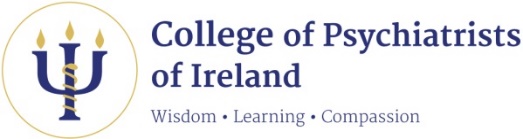 Booking Form:  	Special Seminar Asylum Seekers and Mental HealthMonday 2nd March 2020, The Park Hotel, MullingarPLEASE COMPLETE IN BLOCK LETTERSName:   		MCRN:		If you are a College Member, you don’t need to complete the following contact details – we have them on file.Tel:       			Email:  	The College takes your privacy seriously and will only process your personal data with your consent and in accordance with the terms stated in our Privacy Policy (also available by email request to privacy@irishpsychiatry.ie).  You must complete the section below for us to process your information.I consent to my data being collected and processed.       Name: __________________________   Date: ________________FEE * A limited number of CPD-SS places may be available. To avail of CPD-SS funding, you must book your place in advance by emailing your booking form to lbreen@irishpsychiatry.iePAYMENT METHOD  Cheque:  Please make cheques payable to the ‘College of Psychiatrists of Ireland’  Credit / Debit Card: Please call 01 634 4378 to make payment    Please return your booking form & fee as soon as possible to secure your placeLaura Breen, College of Psychiatrists of Ireland, 5 Herbert Street, Dublin 2      Tel: 01 634 4378      Fax:  01 685 4291      Email: lbreen@irishpsychiatry.iePSYCHIATRISTMember of CPsychIPSYCHIATRISTNon–Member of CPsychIOTHER SPECIALITY*Continuous Professional Development Support Scheme (CPD-SS)€75     College Number:__________€140   €95  Please indicate specialty here:* 